Resnick, Selon and Gordon Family History in Khersoncompiled by Susan DresslerMaternal Grandmother’s Family NamesGorodokin to GordonGrandmother Taube “Tillie” Gorodokin, mother of Mildred SternSelonGreat-Grandmother Basche “Bessie” Selon Gorodokin, mother of Taube GorodokinResnickGreat-Great-Grandmother Ethel Resnick Selon, mother of Bessie Selon_______________Tillie GORODKIN, Kherson, Ukraine 1896Taube (Tillie) Gorodokin (later changed to Gordon)Russia (now Ukraine)Kherson, Kherson GuberniaLatitude 46°, 38'; Longitude 32°, 35'East of OdessaImmigrated in 1911 (Liverpool to Quebec to St Alban's, Vermont to Chicago, Illinois)The Resnick, Selon, and Gorodokin Families(excerpted from a book I wrote on my family history)What’s in a Name?Surnames:  Gordon is the name that one line of our family adopted upon arrival in America.  It was not the married surname that our great grandmother (Bessie Gordon) had when she left the city of Kherson in the part of Russia now known as the Ukraine.  Our family name there was either Gorodokin or Gorodkin which in Russian means citizen of a small city.  Bessie’s maiden name was Selone which means green.  My great-great grandmother (Ethel Resnick Selone – pronounced Selonee) and her children changed their surname to Selon as they began to reach for the American dream.  Changing Surnames and Given Names Part of the Transition to Being AmericanWhat was the historical context for our family’s emigration?Times were getting even more difficult for Jews in the Pale.  A variety of restrictions governing every day life had been imposed on Jews over the years.  Stories of opportunity in America came back from those who had ventured out earlier.  Basche Gorodokin’s husband, Semlach Lazar Gorodokin, died of lung cancer around 1906 or 1907 leaving her with seven children, the youngest of whom was an infant.  (Semlach Gorodokin was a butcher, so the family was not well off.)  Basche’s only daughter, Taube, could not go to the public school because a restriction had been put in place limiting the number of Jews in any school to 10%.  Since education was valued in the family, Taube was sent to the only school that would take her, the one run by the Russian Orthodox Church, a place that willingly provided an education but also attempted to convert Jews to Christianity.  I am sure that the family discussed the difficulties that existed for them and the opportunities and the challenges that they would face if they emigrated.  Even though they would be leaving behind family, friends, and all that was familiar, they decided to take a chance and make the journey. The Gorodokin family arrived in America in small groups around 1910 prior to the beginning of World War I.  Basche’s younger brother Hillel (Harry) Selon was the first to emigrate and he settled in Chicago.  He was instrumental in helping his older sister Basche and her children emigrate and settle in Chicago also.  Basche’s two oldest sons were sent to Chicago in the first wave of our family’s journey.  Somehow Basche Gorodokin (age 41) and five of her children (Taube, Butzik, Hilke, Jankel, and Meyer (ages 16-3) followed.  I have not been able to find any documentation identifying the first part of their journey from Kherson to England, although they probably sailed from Odessa to Liverpool, England.  I was able to verify their journey from England to North America with the manifest of the S.S. Canada, the ship that the family took from Liverpool to Quebec, Canada.  The ship left Liverpool on July 29, 1911 and arrived on August 6, 1911.  From Quebec, Bessie and the children went to St. Albans, Vermont and enter the USA for the first time.  According to the ship’s manifest, her sponsor was her brother and she headed to Chicago.OUTLINE DESCENDANT TREE(mggf) Semlach Lazar GORODOKIN born circa 186? in Russia, marriednever emigrated, d.  circa 1905 in Kherson, Russia (mggm) Basche>Bessie GORODOKIN>GORDON 	born circa 1867 in Odessa, Russia emigrated on 8/6/1911d.  8/22/1953 in Chicago, Ill.buried Menorah Gardens Cemetery, outside of Chicago, Ill.(mgu) Abraham>Abe GORODOKIN>GORDON 	born 5/12/1887 in Kiev, Russia married Lillian>Libbyemigrated prior to 1911 d.  11/13/1966 in Chicago (mgu) Albert>Al GORODOKIN>GORDON born ? in Russia 	married Dorothyemigrated prior to 1911 d. 1/23/1945 in Chicago (mgu) Butzik>Ben GORODOKIN>GORDONborn 4/17/1899 in Odessa, Russia married Esther KRANDELemigrated on 8/6/1911 d.  8/7/ 1978 in Chicago  (mgu) Hilke>Harry GORODOKIN>GORDONborn abt. 1901 in Russiamarried Jeanemigrated 8/6/1911d. ?(mgu) Jankel>Jack>Whitey GORODOKINborn abt 1903 in Russiamarried Beaemigrated 8/6/1911d. 1/22/1973(mgu) Meyer>Max GORODOKIN>GORDONborn 15 July 1908 in Russiamarried Helenemigrated 8/6/1911d. 1993 in Las Vegas(mgm) Taube>Tillie GORODOKIN>GORDONborn 2/17/1896 in Kherson, Russiamarried emigrated 8/6/1911d.  4/12/1988 in Los Alamitos, CAburied Forest Lawn Cemetery, Long Beach, CA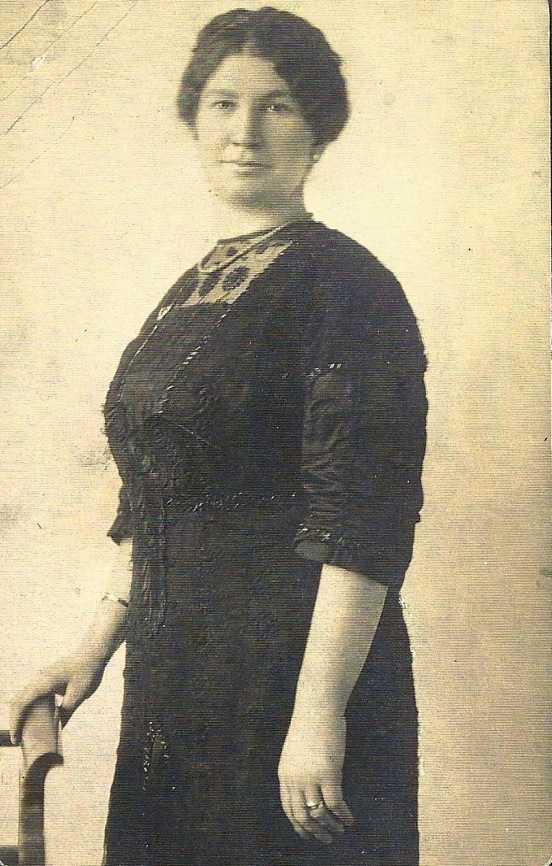 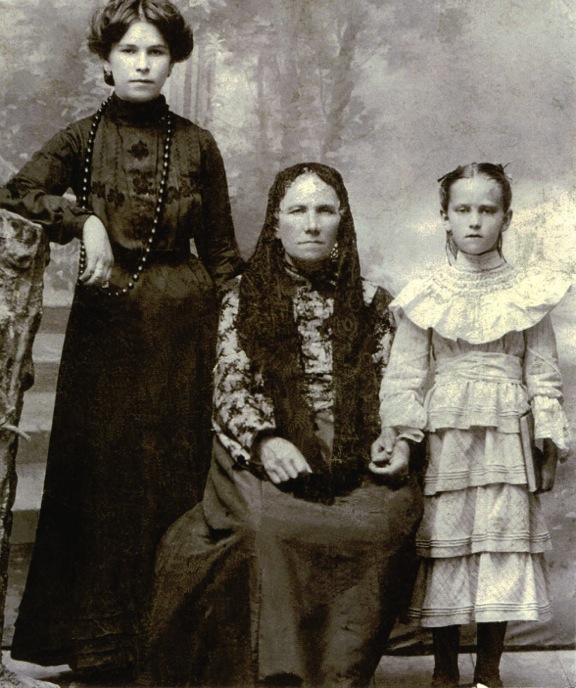 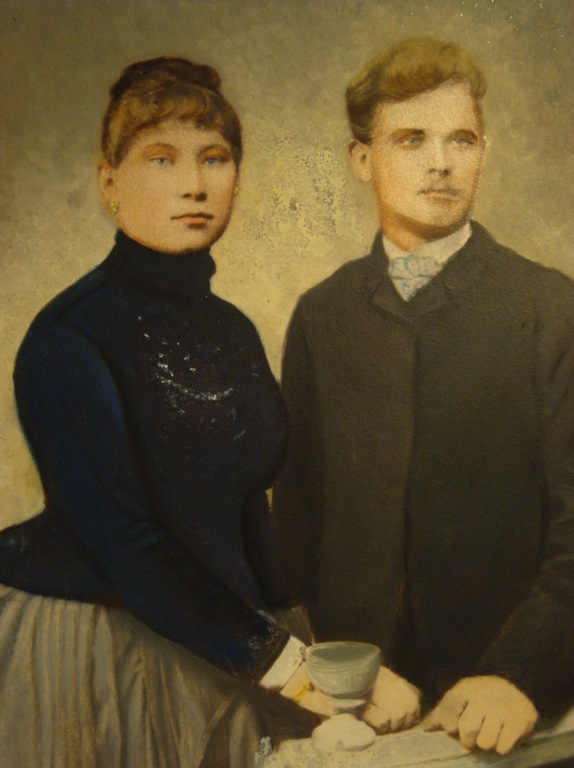 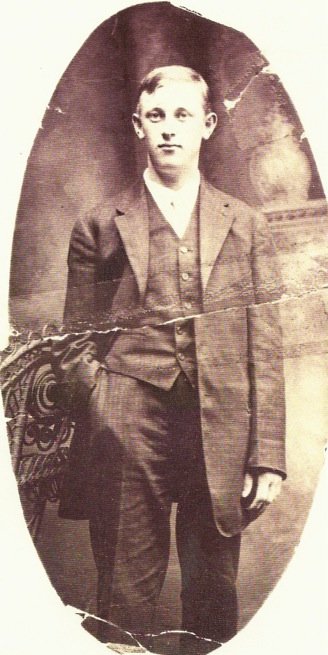 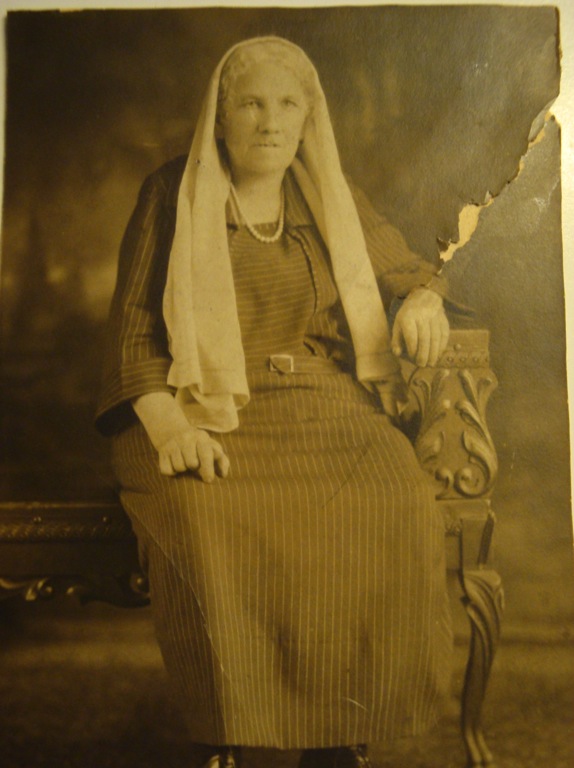 YIDDISHENGLISHGorodokin or GorodkinGordonSelone or ZeloneSelonReznik or RiznikResnickYIDDISHENGLISHBascheBessieTaubeTillieHilke or HillelHarryJankelJack or WhiteyMeyerMax or MickeyButzikBenAvrahamAbe or AbrahamEttaEthelMosheMorrisRaiselRoseHudelIda